Viral Sports Football League 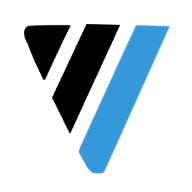 Medical Clearance Form 	TEAM NAME -   	 Medical Clearance Form - Must be dated after January 1st of the Current Season I, as evidenced by my name and signature below, do certify that I am a State Licensed Medical Examiner in the state of _________________________________________ and I am qualified in determining that: (Childs Name:) is physically fit and I have found no medical or observable conditions which would contra-indicate his/her from participating in youth flag football, tackle football, cheer, dance, step or athletic activities. I am therefore clearing this individual for athletic participation. Please Print - or - Use Office Stamp Here: PLEASE NOTE: If this Medical Clearance is voided by injury, accident, or illness, it will be the responsibility of the Parent/Legal Guardian to notify the participant’s Coach and League Officials. It will also be the responsibility of the Parent / Legal Guardian to obtain WRITTEN permission from his/her State Licensed Medical Examiner to resume participation. A "Doctors Resume Participation Medical Clearance Form" is available for download at viralsports.us under [Participant Profile Information] or you may have the doctor supply his/her own WRITTEN Clearance as long as it is on the doctor's official stationary and includes the following statement: "(Participants Name) is physically fit and I have found no medical or observable conditions which would contra-indicate him/her from participating in youth flag football, tackle football, cheer, dance, step or athletic activities. I am therefore clearing this individual for athletic participation.” This statement must be supplied by the physician attending to the injury, accident, or illness. This form can be modified or substituted ONLY to comply with local and/or state laws or due to medical practitioner regulations. NOTE: This form as with any and all forms used by your Team should be reviewed by your local counsel for  compliance with any state or local statutes. This form should be kept on file for a minimum of 7 years, longer in the event of an injury. Please confer with your local attorney for advice as to the appropriate maintenance and storage term for this and all such forms.  -----PRINT DOUBLE SIDED 2 PAGE DOCUMENT – PRINT DOUBLE SIDED 2 PAGE DOCUMENT-----